ΓΛΩΣΣΙΚΕΣ ΑΣΚΗΣΕΙΣ Δ΄ ΤΑΞΗΣ        10η Ενότητα – Λέξεις φτερουγίζουν πέρα, ταξιδεύουν στον αγέραΌνομα:…………………………………………………………...............1. Να σημειώσετε στις παρενθέσεις Κ για τις κυριολεξίες και Μ για τις μεταφορές.Αγόρασε μια δερμάτινη ζώνη.                                                                                 ( Κ )Μια πύρινη ζώνη περικύκλωσε το σπίτι.                                                                 (     )Μην παίζεις μαζί μου.                                                                                              (     )Μην τσακίζεις τις σελίδες του βιβλίου σου.                                                            (     )Οι στρατιώτες μας τσάκισαν τις δυνάμεις του εχθρού.                                           (     )Οι κυνηγοί σκότωσαν το αγριογούρουνο.                                                               (     )Σκοτώνεται κάθε μέρα στη δουλειά.                                                                       (     )2. Να αντιστοιχίσετε τις κυριολεξίες της στήλης Α με τις μεταφορές της στήλης Β.3. Να υπογραμμίσετε τις αόριστες αντωνυμίες στις παρακάτω προτάσεις. Κάθε  άνθρωπος έχει τη δική του προσωπικότητα.Σε ζήτησε ένας ηλικιωμένος κύριος.Άλλοι φώναζαν, άλλοι έκλαιγαν, κάποιοι άλλοι έτρεχαν δεξιά κι αριστερά, ενώ μια κυρία έψαχνε το παιδί της. Πέρνα από το σπίτι καμιά μέρα να τα πούμε.Δεν υπάρχει καμιά πιθανότητα να γίνει κάτι τέτοιο.Πέρασε κάμποση ώρα χωρίς να μας ειδοποιήσει κανένας.Αντιμετωπίζει με καχυποψία καθετί που δεν καταλαβαίνει.4. Να συμπληρώσετε τα κενά των παρακάτω προτάσεων επιλέγοντας την κατάλληλη αόριστη αντωνυμία από τις παρενθέσεις.Πήρε (μια, κάποια) …μια… βαθιά ανάσα και συνέχισε το δρόμο του.Δεν ήξερε (κάτι, τίποτα) …………….. για το θέμα, καθώς έλειπε στο εξωτερικό.(Κανείς, Καθένας)   …………………  δεν μπορεί να προβλέψει το μέλλον.Στην κορυφή του βουνού, όπου υπήρχε γαλήνη και ηρεμία, ένιωσα (κάποιος, άλλος) …………………… άνθρωπος.Δεν υπάρχει (καμία, κάμποση) ………………….. περίπτωση να τον συγχωρήσω.Ύστερα από πολλά χρόνια πήγαμε στο χωριό, όμως (καθένας, κανένας) ……………….. δεν μας γνώρισε.5. Να συμπληρώσετε τα κενά των παρακάτω προτάσεων με την κατάλληλη αόριστη αντωνυμία. Έσκυψε και μου είπε  …κάτι… στο αυτί.Φαίνεται πως ………………… παιδιά δεν άκουσαν αυτό που είπαμε.Δε θα βρεις  ………………….. εκεί που ψάχνεις.Οι γονείς μου μου δίνουν ……………… χρήματα για χαρτζιλίκι …………… εβδομάδα.Ο Πέτρος έφαγε …………………  τυροπιτάκια  και χόρτασε.Δεν ήρθε …………….. παιδί για να παίξουμε. γι’ αυτό κι εγώ ……………… φορά δε θα τα καλέσω.………………….. από τους γείτονες πρέπει να χτύπησε το κουδούνι. ………………….. φορά κι ………………….. καιρό ήταν τρία γουρουνάκια.6. Να υπογραμμίσετε τους τροπικούς προσδιορισμούς στις παρακάτω προτάσεις.Περάσαμε πολύ ωραία στην εκδρομή.Μόλις άκουσαν τα νέα, έμειναν μ’ ανοιχτό το στόμα.Κατά τύχη δεν τραυματίστηκε κανείς όταν κατάρρευσε ξαφνικά η στέγη. Έτσι κατάφεραν κι οι δύο μαζί να σωθούν κολυμπώντας ως την ακτή.Ξεμπέρδεψα μια και καλή μ’ αυτό το ζήτημα.Ο αθλητής πήρε φόρα και χτύπησε τον αντίπαλό του με όλη του τη δύναμη.7.  Να ξαναγράψετε τις παρακάτω προτάσεις με τα αντίθετα τροπικά επιρρήματα.Η γιαγιά βαδίζει αργά.Η γιαγιά βαδίζει γρήγορα.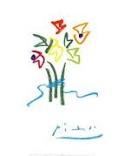 Μας κοίταζε χαρούμενα.………………………………………………………………Έτσι δε θα πετύχεις τίποτα...................................................................................................Ο πατέρας οδηγεί πολύ προσεκτικά.………………………………………………………………..Ο Δημήτρης και η Φανή  ήρθαν μαζί.………………………………………………………………..8. Να αντικαταστήσετε τις φράσεις με έντονα γράμματα στις παρακάτω προτάσεις με κάποια από τις λέξεις που είναι στην παρένθεση. (δύσκολα, υπομονετικά, σιωπηλά, παίζοντας, επιστρέφοντας, θαρραλέα, απροσδόκητα, γελώντας, αδιαμαρτύρητα) Η Βασιλική καταπίνει με δυσκολία γιατί πονάει ο λαιμός της. Η Βασιλική καταπίνει δύσκολα, γιατί πονάει ο λαιμός της. Πέρασαν όλη τη μέρα με γέλιο και με παιχνίδι.……………………………………………………………………………………………..Οι στρατιώτες αγωνίστηκαν με θάρρος και τα κατάφεραν.……………………………………………………………………………………………..Η Κατερίνα περίμενε με υπομονή και χωρίς να διαμαρτύρεται.………………………………………………………………………………………………Κατά την επιστροφή του στο σπίτι ο Άγγελος είχε ένα ατύχημα.……………………………………………………………………………………………..Οι εξελίξεις πήραν, χωρίς να το περιμένουμε, άλλη τροπή.……………………………………………………………………………………………..Η κυρία καθόταν απέναντί μας χωρίς να μιλάει.……………………………………………………………………………………………..9.  Να αντικαταστήσετε τους εμπρόθετους προσδιορισμούς στις παρακάτω προτάσεις  με τροπικές μετοχές ή τροπικά επιρρήματα.Ο βασιλιάς βάδιζε με μεγαλοπρέπεια.Ο βασιλιάς βάδιζε μεγαλόπρεπα.Πέρασαν το πρωινό τους με ψάρεμα.……………………………………………………………………………………………..Μας φέρθηκαν με ευγένεια.……………………………………………………………………………………………..Αντιμετωπίσαμε την κατάσταση με ψυχραιμία.………………………………………………………………………………………………Το ποτάμι κατέβαινε με ορμή από το βουνό.……………………………………………………………………………………………..Ο Χρήστος  κατεβαίνει τις σκάλες με πηδήματα.……………………………………………………………………………………………..Ο Ευθύμης περπατάει με καμάρι.……………………………………………………………………………………………..10. Να γράψετε τις λέξεις που είναι στην παρένθεση μόνο στις προτάσεις που φανερώνουν τρόπο, όπου δηλαδή οι λέξεις είναι τροπικά επιρρήματα.( ευχάριστα )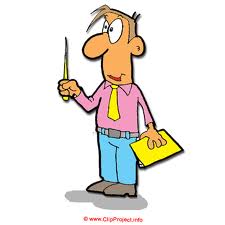 Χάρηκε ακούγοντας τα ………………………… νέα.Είναι ένα βιβλίο που διαβάζεται  ευχάριστα.( καθαρά )Τα μικρά παιδιά δε μιλούν ……………………… . Βάλε τα ………………………. ρούχα στη ντουλάπα.( δυνατά )Έβαλε τα ……………………….. του να πετύχει.Σπρώξε ………………………….. την πόρτα για να κλείσει.( διαφορετικά )Οι γονείς μου αντιμετωπίζουν ………………………….. τα προβλήματα.Αν και είναι αδέρφια, έχουν ……………………………. ενδιαφέροντα.( εύκολα )Τα ……………………… προβλήματα είναι γι’ αυτόν παιχνιδάκι.Ο Φάνης έλυσε τα προβλήματα ……………………….. κι απλά.11. Να συμπληρώσετε τις καταλήξεις των παρακάτω μετοχών με ο ή ω και να τονίσετε όπου πρέπει.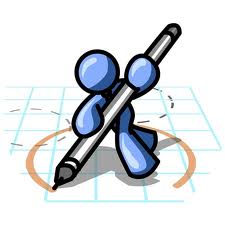 ακούγ ο ντας                       ξεθαρρεύ….νταςκολλ…….ντας                    παιδεύ….νταςφορτών….ντας                    χτυπ…ντας     ρωτ….ντας                          αρπάζ…νταςθεωρ….ντας                        ανεβαίν…ντας ψήν….ντας                          διώχν….ντας12. Να ενώσετε τις παρακάτω προτάσεις χρησιμοποιώντας τον χρονικό σύνδεσμο που είναι στην παρένθεση.Ανεβαίνει στη σκάλα / Την πιάνει ίλιγγος (όταν)Όταν ανεβαίνει στη σκάλα, την πιάνει ίλιγγος.Στενοχωρηθήκαμε όλοι πολύ / Μάθαμε τα τραγικά νέα (όταν)………………………………………………………………………………………………Ήρθε στο σπίτι μας / Ξημερώσει καλά καλά (πριν)……………………………………………………………………………………………..Άνοιξε την πόρτα / Είδε μπροστά της τον παππού (μόλις)………………………………………………………………………………………………Έμαθε τι συνέβη / Γύρισε στο σπίτι (όταν)……………………………………………………………………………………………… 13. Σώστε τον εαυτό σας από την κρεμάλα!!! Βρέστε την κρυμμένη λέξη με τη βοήθεια των προτάσεων που την περιγράφουν: 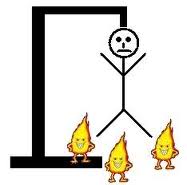   α) Είναι λέξεις της ελληνικής γλώσσας που δεν κλίνονται.  β) Φανερώνουν τρόπο, χρόνο, τόπο, ποσό κ.ά.  γ) Τις βρίσκουμε πάντα κοντά στα ρήματα.Ποιες είναι;Ε _ _ _ _ _ _ _ _ αΣώσΑΒ1. κόβω ξύλαΑ. τρώω γκολ1 - Δ 2. τρώω το φαγητό μουΒ. μαύρα δάκρυα3. καθαρά ρούχαΓ. σπάω πλάκα 4. μαύρα μαλλιάΔ. κόβω δρόμο5. σπάω το τζάμιΕ. του έτριξα τα δόντια6. τρίζουν τα τζάμιαΖ. καθαρό μυαλό